第17回しずおかスポーツフェスティバル東部地域大会参　加　申　込　書〈選手名簿〉チーム責任者は、№に○をつけてください。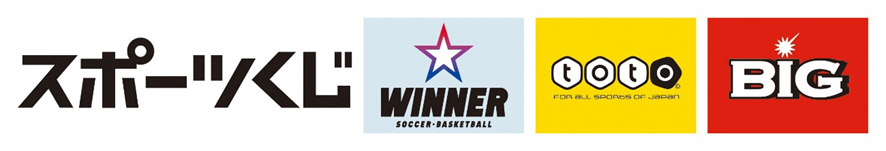 チーム名申込者氏名（代表者氏名）ふりがなチーム名上記者住所〒チーム所在市町名上記者住所〒チーム所在市町名連絡先ＴＥＬ又携帯№選　手　名年齢性別№選　手　名年齢性別1112123134145156167178189191020選手以外の応援者数名